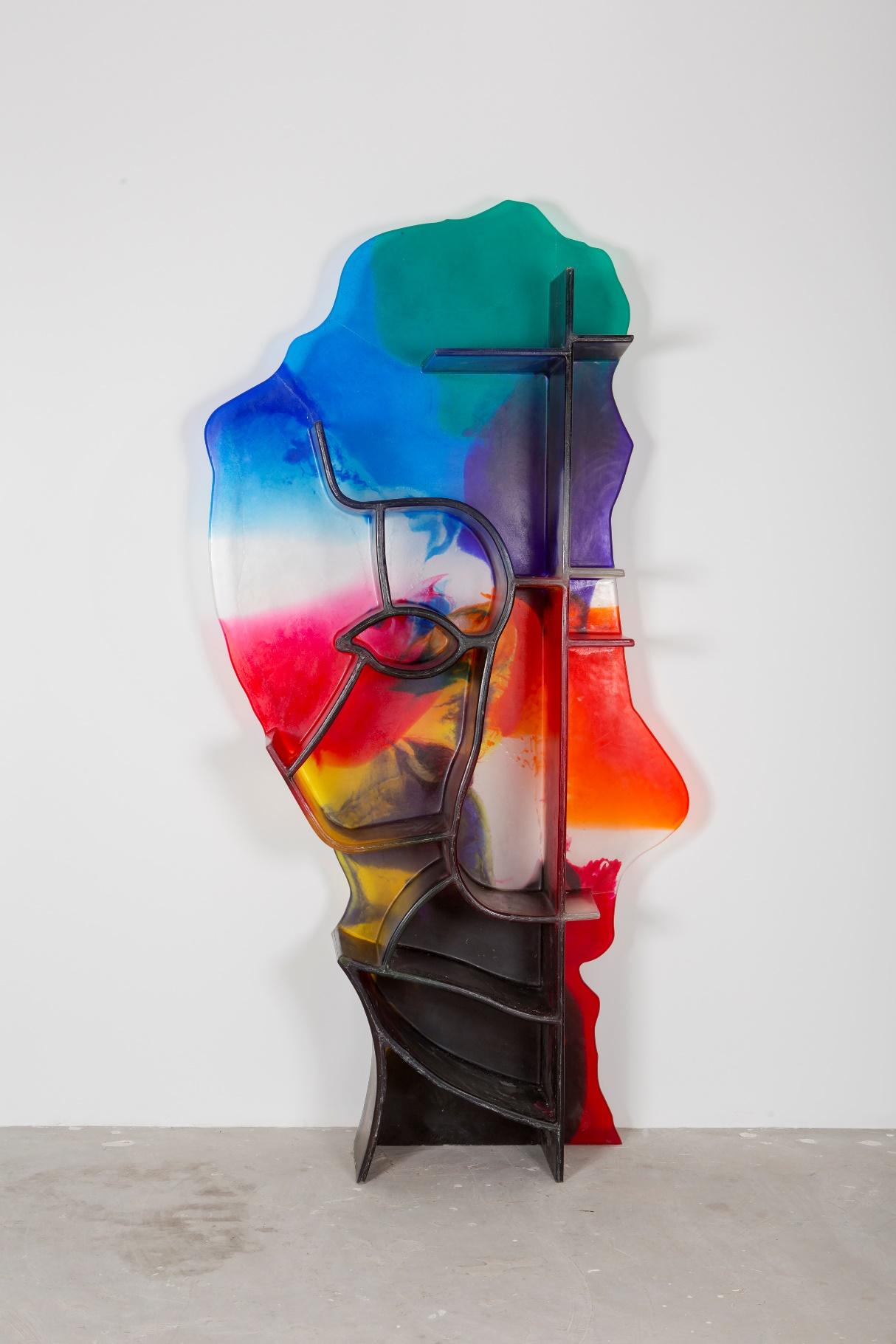            Gaetano Pesce, Palladio Cabinet, 2007. Foto por Jeff ElstoneEN COORDINACIÓN CON EXPO CHICAGO, THE PENINSULA CHICAGO ANUNCIA UNA EXPOSICIÓN QUE CELEBRA AL ARTISTA, ARQUITECTO Y DISEÑADOR  GAETANO PESCECuraduría por Salon 94 DesignCHICAGO - The Peninsula Chicago presenta una exclusiva exposición de arte con obras creadas por el empresario, artista, arquitecto y diseñador Gaetano Pesce. Con la curaduría de Salon 94 Design, la exposición intitulada “What it is to be Human” (Qué es ser humano), se coordina con la sexta edición anual de EXPO CHICAGO, la Exposición Internacional de Arte Moderno y Contemporáneo, que se llevará a cabo en Navy Pier del 13 al 17 de septiembre de 2017, y también con la Bienal de Arquitectura de Chicago que ocurrirá del 16 de septiembre de 2017 al 7 de enero de 2018. La exhibición estará abierta al público y se colocará a lo largo del hotel en el lobby de la planta baja y en el lobby principal del 5o piso, del 11 de septiembre al 9 de octubre de 2017.        Esta exposición es el más reciente proyecto del compromiso permanente de The Peninsula Hotels por presentar exposiciones rotatorias de arte contemporáneo de clase mundial en los espacios públicos de los hoteles. Acerca de esta exposición En sus obras, Pesce expresa el principio que lo guía: que el modernismo es menos un estilo que un método para interpretar el presente e insinuar el futuro, en el que la individualidad es preservada y celebrada. La experiencia de Pesce ha sido global y con innovación constante. Los límites entre el arte, el diseño y la industria le son irrelevantes, ya que el arte no es ciertamente algo que se crea y se pone en un pedestal; él cree que el arte es un producto y que es nuestra respuesta creativa a las necesidades de la época en la que vivimos, es una parte de su filosofía.  La exposición intitulada “What it is to be Human” lleva el mismo nombre de un candelabro que Gaetano diseñó recientemente. Su arte conecta con la humanidad, presentando la alegría y los elementos humanos en cada pieza. La exposición cuenta con 20 piezas de los diseños funcionales y decorativos de Gaetano, incluyendo dos grandes armarios: Ritratto dell’ Uomo Centento Cabinet, 2016; y Palladio Cabinet, 2007; dos versiones de Rug Wall Lamp, 2017; y Friend Lamp, 2014; un candelabro: What it is to be human chandelier, 2012; una mesa: Lake Table, 2012; dos piezas de resina intituladas Ricordo della Gamba Sinistra (Skin), 2015; y Ritratto di quello che non guarda…o almeno così sembra (Skin), 2015;  una selección de Tree Vases, 2015-2017; y finalmente Series UP 2000 5&6 – silla ‘Donna’, la cual fue diseñada en 1969 y es una pieza préstamo de Luminaire, Chicago -los artículos que la forman incluyen el sillón y el puf ottoman- un ícono de la modernidad, una metáfora de la figura femenina que está cómodamente dotada, y caprichosamente viene con su propia bola y cadena. Esta exposición es especialmente relevante dada la coordinación con EXPO CHICAGO, del 13 al 17 de septiembre de 2017, y de la Bienal de Arquitectura de Chicago que ocurrirá del 16 de septiembre de 2017 al 7 de enero de 2018. Sus piezas serán exhibidas a lo largo del hotel del 11 de septiembre al 9 de octubre de 2017 como parte de un proyecto de arte público. Las piezas están disponibles para su compra.  Maria Razumich-Zec, vicepresidente regional y gerente general de The Peninsula Chicago dice: “Nos complace que Mr. Pesce exponga una maravillosa selección de su trabajo en The Peninsula Chicago. Conocidos por celebrar el arte pensativo dentro del hotel, creemos que es nuestro honor continuar mostrando obras que provocan al pensamiento, la emoción y el diálogo. Las piezas seleccionadas por Salon 94 Design deben lograr esta hazaña. Esperamos que esta colaboración aumente aún más la percepción de Chicago como un pilar entre la comunidad artística mundial”.   “Estamos muy agradecidos por nuestra extensa colaboración con The Peninsula Chicago como nuestro hotel patrocinador oficial y por su continuo compromiso al presentar obras de arte internacionales y contemporáneas para coordinarse con nuestra exposición”, dijo Tony  Karman,  presidente y director de EXPO CHICAGO. “Gaetano Pesce es un artista respetado internacionalmente y el trabajo presentado en The Peninsula Chicago pertenece a una exposición que nadie se debe perder”. “El trabajo del visionario e icónico diseñador Gaetano Pesce, exhibido en The Peninsula Chicago, resalta el enfoque de Salon 94 Design en el diseño radical, y en aquellas voces que se resisten a lo convencional. Gaetano ha disfrutado de una carrera de 50 años enfocada en la práctica constante en su estudio, experimentando con nuevos materiales y tecnologías. Desde la década de los 80s, Pesce ha explotado las cualidades técnicas de las resinas, los poliuretanos y los silicones para crear diseños flexibles, corporales y orgánicos. En esta exhibición se presentan sus jarrones a mano de papel maché y resina, que evocan el amado paisaje de la Toscana de su juventud, junto a sus nuevas explosivas aplicaciones de resina escultórica”, dijo Jeanne Greenberg Rohatyn, propietaria de Salon 94 Design. Declaración del artista “Por mucho tiempo he estado usando un enfoque multidisciplinario para expresarme. Los grandes artistas del Renacimiento italiano me han influenciado tremendamente: Orcagna, Mantegna, Brunelleschi, Alberti, Raffaello, Michelangelo y el gran Da Vinci. Estos pioneros creativos no estaban satisfechos con un solo medio, sino que continuamente buscaron formas variadas de expresión. Este contexto e historia es vital para el enfoque de mi trabajo. Creo que cada idea tiene su forma de expresión más efectiva. Algunas ideas son mejores representadas a través de la arquitectura o de la pintura, otras a través de la interpretación, el cine, la música o la poesía. Es cada vez más evidente que un enfoque multidisciplinario es la mejor forma de abordar la complejidad de nuestro tiempo”. - Gaetano Pesce The Peninsula Hotels apoya las iniciativas de arte público The Peninsula Hotels mantiene su apoyo al arte público innovador alrededor del mundo, al asociarse con museos, galerías y coleccionistas privados para que sus huéspedes puedan disfrutar de obras pioneras de maestros establecidos y artistas emergentes. Cada hotel tiene el propósito de apoyar al arte, incluyendo la asociación pionera con The Peninsula Hong Kong y el Royal Academy of Arts del Reino Unido, un programa artístico de residencia para artistas contemporáneos emergentes en The Peninsula Beijing, y una colección rotativa de obras de arte contemporáneo expuesta en The Peninsula New York, y el programa de arte Peninsula Academy en cada hotel. Este es el tercer año que The Peninsula Chicago ha presentado una instalación de arte en conjunto con EXPO CHICAGO. La asociación del hotel con Salon 94 Design es una extensión natural de las iniciativas de arte de The Peninsula Hotels con gran éxito en todo el mundo. ###Acerca de Gaetano Pesce Durante su carrera, que se expande a lo largo de cuatro décadas con comisiones de arquitectura, urbanismo, diseño de interiores, exhibiciones y diseño industrial, Gaetano Pesce, el arquitecto y diseñador, ha llevado a cabo proyectos públicos y privados en Estados Unidos, Europa, América Latina y Asia.  Nacido en La Spezia, Italia en 1939, Pesce estudió arquitectura en la Universidad de Venecia entre 1958 y 1963 y fue participante del Gruppo N, un colectivo temprano con interés en el arte programado modelado en Bauhaus. Fue profesor de arquitectura en el Institut d’Architecture et d’Etudes Urbaines en Estrasburgo, Francia por 28 años, en el Carnegie Mellon en Pittsburgh, en Domus Academy en Milán, en el Polytechnic of Hong Kong, en Architectural School de Sao Paulo y en Cooper Union en la  ciudad de Nueva York, donde reside desde 1980 después de vivir en Venecia, Londres, Helsinki y París. Las obras de Pesce se han presentado en más de 30 colecciones permanentes de los museos más importantes del mundo como el MoMa de Nueva York y San Francisco, el Museo Metropolitano de Nueva York, Vitra Museum en Alemania, Victoria y Albert Museum en Londres, Pompidou Center y el Musee des Arts Decoratifs de Louvre en París; y exhibe arte en galerías en todo el mundo. Sus premiados diseños incluyen el prestigioso Chrysler Award por innovación y diseño en 1993, el Architektur and Wohnen Designer of the Year en 2006, y el Lawrence J. Israel Prize del Fashion Institute of Technology en Nueva York en 2009. Acerca de Salon 94 DesignSalon 94 Design inició en 2017 como una extensión de Salon 94, dedicado a los muebles, diseño y objetos. La empresa está dirigida por Jeanne Greenberg Rohatyn, fundadora de Salon 94, con Paul Johnson de Johnson Trading Gallery. Salon 94 Design es una consecuencia natural de la actitud de Greenberg Rohatyn de que los objetos, más allá de su funcionalidad, expresan nuestros valores, ideas, filosofía e historia. En la última década, la galería ubicada en East 94th Street ha ofrecido un terreno de prueba para mostrar muebles y objetos al mismo tiempo que obras de arte. Salon 94 Design representa a Anton Alvarez, Kueng Caputo, Jack Craig, Dozie Kanu, Max Lamb, Kwangho Lee, Jay Sae Jung Oh, Rick Owens, y Gaetano Pesce, entre otros. La nueva empresa presentará una serie de exposiciones cada año en las tres galerías de Salon 94 en Nueva York y otros sitios emergentes, y participará en festivales de diseño internacionales, incluyendo Design Miami/ y Design Miami/ Basel. Acerca de EXPO CHICAGOEXPO CHICAGO/2017, la Exposición Internacional de Arte Moderno y Contemporáneo, es presentado por Art Expositions, LLC en el Festival Hall de Navy Pier, que acoge a más de 135 importantes expositores internacionales presentados junto a una de las plataformas de la más alta calidad para el arte contemporáneo y la cultura. Ahora en su sexta edición, como la feria de arte internacional líder, EXPO CHICAGO (del 13 al 17 de septiembre de 2017) ofrece una programación diversa que incluye /Dialogues, IN/SITU, IN/SITU Outside, EXPO VIDEO, el Curatorial Forum, el Art Critics Forum, Exposiciones Especiales, EXPO Sound y OVERRIDE | A Billboard Project. Además, EXPO CHICAGO sigue con la publicación THE SEEN, Chicago's International Journal of Contemporary & Modern Art. Bajo el liderazgo del presidente y director Tony Karman, EXPO CHICAGO se basa en la rica historia de la ciudad como un vibrante destino de cultura internacional. En 2017, EXPO CHICAGO y la Bienal de Arquitectura de Chicago (del 16 de septiembre de 2017 al 7 de enero de 2018) se coordinarán para establecer la ciudad como un destino preeminente para el arte contemporáneo global y la arquitectura, conjuntándose a través de una amplia variedad de programas que incluyen paneles, residencias internacionales, exposiciones y eventos en toda la ciudad. Además, EXPO CHICAGO se asocia con el Palais de Tokyo en París para su primera exposición satelital estadounidense para dar inicio a EXPO CHICAGO (12 de septiembre) en la Roundhouse del DuSable Museum of African American History. Vernissage, la noche previa a la apertura en beneficio del Museum of Contemporary Art Chicago, ocurre el miércoles 13 de septiembre de 6PM a 9PM. La entrada general a la exposición es del jueves 14 de septiembre al domingo 17 de septiembre (para los horarios de visita, consultar expochicago.com). Los boletos para la exposición están a la venta desde junio de 2017. Northern Trust es el patrocinador presentador de EXPO CHICAGO. Para más información acerca de EXPO CHICAGO y EXPO ART WEEK (del lunes 11 de septiembre al domingo 17 de septiembre), visite expochicago.com.Acerca de la Bienal de Arquitectura de Chicago 2017 La Bienal de Arquitectura de Chicago 2017 será gratuito y estará abierto al público del 16 de septiembre de 2017 al 7 de enero de 2018, y se coordinará con la sexta edición anual de EXPO CHICAGO, the International Exposition of Contemporary and Modern Art, del 13 al 17 de septiembre en Navy Pier. El centro de actividad de la Bienal 2017 será una vez más el Chicago Cultural Center y será la plataforma para proyectos innovadores de arquitectura y experimentos espaciales que demuestran cómo la creatividad y la innovación pueden transformar radicalmente nuestras experiencia vividas bajo la temática de este año “Make New History” (Haz una nueva historia).  La Bienal 2017 es presentado en asociación con la Oficina de Asuntos Culturales y Eventos Especiales de la Ciudad de Chicago, y financiado mediante donaciones privadas con el apoyo de SC Johnson, patrocinador presentador; BP, patrocinador fundador; Marriot, hotel patrocinador; y el apoyo filantrópico de The Richard H. Driehaus Foundation, The Chicago Community Trust, National Endowment for the Arts, y Robert R. McCormick Foundation. The Chicago Architecture Foundation es el patrocinador Signature Education de la Bienal. Para más información, por favor visite www.chicagoarchitecturebiennial.org.Acerca de The Peninsula ChicagoThe Peninsula Chicago es un hotel Cinco Estrellas, Cinco Diamantes ubicado en la ‘Magnificent Mile’ en el 108 East Superior Street (en Michigan Avenue), dentro del principal distrito comercial de la ciudad. El hotel de 339 habitaciones recientemente completó una renovación extensiva de las habitaciones y las suites. El hotel abrió en 2001 y tiene tres restaurantes distintivos, un bar muy conocido y un spa de clase mundial. Para información acerca de The Peninsula Chicago, por favor visite www.peninsula.com/chicago  o llame al +1 (312) 337 2888 o sin costo al +1 (866) 288 8889. Acerca de The Hongkong and Shanghai Hotels, Limited (HSH)Incorporado en 1866 al listado del Hong Kong Stock Exchange (00045), The Hongkong and Shanghai Hotels, Limited es la compañía de un Grupo dedicado a la propiedad, desarrollo y manejo de prestigiosos hoteles y propiedades comerciales y residenciales en locaciones clave de Asia, Estados Unidos y Europa, así como al suministro de turismo y entretenimiento, gestión de clubes y otros servicios. El portafolio de The Peninsula Hotels está conformado por The Peninsula Hong Kong, The Peninsula Shanghai, The Peninsula Beijing, The Peninsula Tokyo, The Peninsula Bangkok, The Peninsula Manila, The Peninsula New York, The Peninsula Chicago, The Peninsula Beverly Hills y The Peninsula Paris. Los proyectos en desarrollo incluyen a The Peninsula London y The Peninsula Yangon. El portafolio de propiedades del Grupo, incluye al complejo The Repulse Bay Complex, The Peak Tower y el edificio St. John’s Building en Hong Kong; The Landmark en la ciudad de Ho Chi Minh, Vietnam; 1-5 Grosvenor Place en Londres, Reino Unido y 21 avenue Kléber en París, Francia. El portafolio de clubes y servicios del Grupo incluyen The Peak Tram en Hong Kong; Thai Country Club en Bangkok, Tailandia; Quail Lodge & Golf Club en Carmel, California; la consultora Peninsula Clubs and Consultancy Services, Peninsula Merchandising y Tai Pan Laundry en Hong Kong.CONTACTOSandy Machucasandy@anothercompany.com.mxAnother CompanyOf. 6392.1100 ext. 3415M: 04455 2270 5536